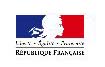 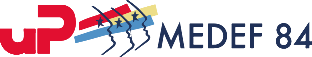 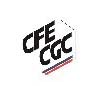 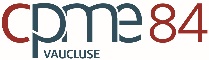 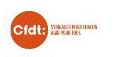 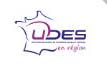 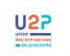 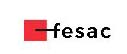 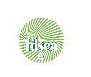 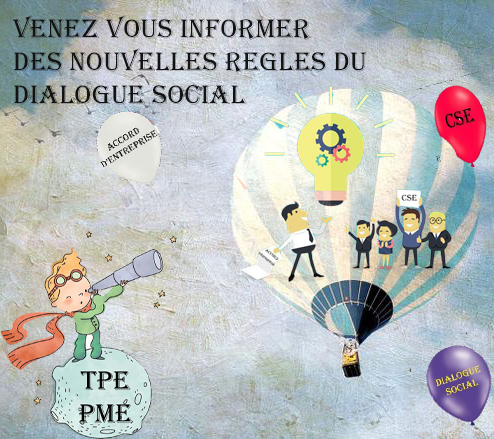 EMPLOYEURS ET SALARIES Des TPE & PMERetenez dès à présent la date du19 SEPTEMBRE 2019 à 17h MORIERES les AVIGNON